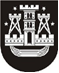 KLAIPĖDOS MIESTO SAVIVALDYBĖS TARYBASPRENDIMASdėl KLAIPĖDOS MIESTO SAVIVALDYBĖS TARYBOS 2018 M. vasario 21 D. SPRENDIMO NR. T2-27 „dĖL parduodamų SAVIVALDYBĖS BŪSTų ir pagalbinio ūkio paskirties pastatų SĄRAŠo PATVIRTINIMO“ PAkeitimo2018 m. spalio 25 d. Nr. T2-233KlaipėdaVadovaudamasi Lietuvos Respublikos vietos savivaldos įstatymo 16 straipsnio 2 dalies 26 punktu, 18 straipsnio 1 dalimi ir Lietuvos Respublikos paramos būstui įsigyti ar išsinuomoti įstatymo 4 straipsnio 5 dalies 6 punktu, Klaipėdos miesto savivaldybės taryba nusprendžia:1. Pakeisti Parduodamų savivaldybės būstų ir pagalbinio ūkio paskirties pastatų sąrašą, patvirtintą Klaipėdos miesto savivaldybės tarybos 2018 m. vasario 21 d. sprendimu Nr. T2-27 „Dėl Parduodamų savivaldybės būstų ir pagalbinio ūkio paskirties pastatų sąrašo patvirtinimo“:papildyti 990 punktu:papildyti 991 punktu:papildyti 992 punktu:2. Skelbti šį sprendimą Klaipėdos miesto savivaldybės interneto svetainėje.„990.Pievų Tako g. 14111,11–4400-3813-4097“;„991.Geležinkelio g. 298,80–2193-2000-3020“;„992. Kuosų g. 817,55–4400-2817-0867:8932“.Savivaldybės merasVytautas Grubliauskas